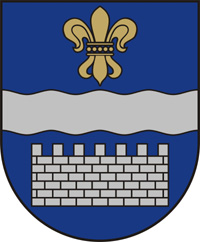 Daugavpils valstspilsētas pašvaldībaDAUGAVPILS SASKAŅAS PAMATSKOLAReģ. nr.LV90009737220, Parādes ielā 7, Daugavpils, LV – 5402, t. 65425870,E – pasts: pasts@saskana.lvwww.saskanas.lv  Uzaicinājums iesniegt piedāvājumu: „Par mācību grāmatu un mācību līdzekļu iegādi.”  Iepirkuma identifikācijas Nr. DSP 2024/1N  (pielikums nr.2).Daugavpils Saskaņas pamatskolas bibliotēka 2024./2025.macību gadam  plāno iegādāties izglītības iestādes vajadzībām mācību grāmatas un mācību līdzekļus , un veic piedāvājumu (cenu) tirgus izpēti .Piedāvājumu lūdzam iesūtīt uz e-pastu pasts@saskana.lv ar norādi „Piedāvājums Daugavpils Saskaņas pamatskolas bibliotēkai “ ,vai pa pastu:  Parādes ielā 7, Daugavpils, LV-5402.Iesniegšanas termiņš:  2024. gada 23.maijs, pl.17.00.Rekvizīti:Daugavpils valstspilsētas pašvaldība , Daugavpils Saskaņas pamatskola,Parādes ielā 7, Daugavpils, LV-5402LV90009737220, Valsts kasen/k LV34TREL980200309200BSkolas direktore: Jeļena Vucēna.Kontaktpersona: bibliotekāre L.Ratkeviča, k.t.nr. 29956007KlaseMācību grāmatasPlānotaiseksemplāru skaitsCenaEuroSummaEuro ar PVNAngļu valoda1.kl.- 2.kl.Family and Friens 1, class book,  Naomi Simmons, Oxford University press, 2nd Edition103.kl.-4.kl.Family and Friens 3, class book,  Naomi Simmons, Oxford University press, 2nd Edition155.kl.English Plus Starter,class book,  Oxford University Press, 2017, New Edition107.kl.English Plus 2,class book,  Oxford University Press, 2017, New Edition108.kl.Harmonize 3 Student Book, Oxford University Press50KlaseDarba burtnīcasPlānotaiseksemplāru skaitsCenaEuroSummaEuro ar PVN1.kl. – 2.kl.Family and Friens 1, workbook,  Naomi Simmons, Oxford University press, 2014853.kl. – 4.kl.Family and Friens 3, workbook,  Naomi Simmons, Oxford University press, 2014905. kl.English Plus Starter, workbook,  Oxford University Press, New Edition806.kl.English Plus 1,workbook,  Oxford University Press, New Edition   607. kl.English Plus 2(2-nd edition), Oxford University PressWorkbook     708.kl.Harmonize 3 woorkbook, Oxford University Press509.kl.Solutions intermediate ( 2nd Edition), Workbook, Oxford, 2013.        52Franču valodaSk.eks.Vocabulaire essentiel du francais, A1, DIDIER1Sk.eks.Grammaire  essentielle du francais, A1, DIDIER1Sk.eks.Communication  essentielle du francais, A1,DIDIER1Matemātika(grāmatas)Plānotaiseksemplāru skaitsCenaEuroSummaEuro1.kl.1.kl.1.kl.I.Helmane, A.Dāvīda; Matemātika 1.klasei. Pirmā daļa. Mācību grāmata. Izd. Lielvārds81.kl.1.kl.1.kl.I.Helmane, A.Dāvīda; Matemātika 1.klasei. Otrā  daļa. Mācību grāmata. Izd. Lielvārds82.kl.2.kl.2.kl.I.Helmane, A.Dāvīda; Matemātika 2.klasei. Pirmā daļa. Mācību grāmata. Izd. Lielvārds802.kl.2.kl.2.kl.I.Helmane, A.Dāvīda; Matemātika 2.klasei. Pirmā daļa. Mācību grāmata. Izd. Lielvārds80Matemātika (darba lapas)1.kl.1.kl.1.kl.I.Helmane, A.Dāvīda; Matemātika 1.klasei. Darba lapas. Izd. Lielvārds832.kl.2.kl.2.kl.I.Helmane, A.Dāvīda; Matemātika 2.klasei. Darba lapas. Izd. Lielvārds77Sociālās zinībasSociālās zinībasSociālās zinībasSociālās zinībasPlānotaiseksemplāru skaitsCenaEuroSummaEuro4.kl.4.kl.4.kl.Sociālās zinības un vēsture. 4.klase, 1.daļa. I.Vaivode, M.Lāce, S.Erinovska, I.Upeniece. Izd. Lielvārds, 2023.g.54.kl.4.kl.4.kl.Sociālās zinības un vēsture. 4.lase, 2.daļa. I.Vaivode, M.Lāce, S.Erinovska, I.Upeniece. Izd. Lielvārds, 2023.g.855.kl.5.kl.5.kl.Sociālās zinības un vēsture.  5.klase, 1.daļa. M.Lāce,  I.Upeniece. I.Vaivode Izd. Lielvārds, 2023.g.805.kl.5.kl.5.kl.Sociālās zinības un vēsture.  5.klase, 2.daļa. M.Lāce,  I.Upeniece. I.Vaivode Izd. Lielvārds, 2023.g.806.kl.6.kl.6.kl.Sociālās zinības un vēsture. 2.daļa. I.Vaivode, M.Lāce, S.Erinovska, I.Upeniece. Izd. Lielvārds, 2023.g.607.kl.7.kl.7.kl.Sociālās zinības 7.klasei Mācību grāmata. G.Romanovska, V.Purēns Izd. RAKA, 2018.g.4Latviešu valodaPlānotaiseksemplāru skaitsCenaEuroSummaEuro1.kl.1.kl.1.kl.Raibu raibā pasaule. Latviešu valoda – 1. daļa. 1.klase. G.Andersone, V.Golubova, I.Ikale.Izd. Zvaigzne ABC81.kl.1.kl.1.kl.Raibu raibā pasaule. Latviešu valoda – 2. daļa.1.klase. G.Andersone, V.Golubova, I.Ikale.Izd. Zvaigzne ABC82.kl.2.kl.2.kl.Raibu raibā pasaule. Latviešu valoda – 1. daļa. 2.klase. V.Golubova, I.Ikale, A.LankaIzd. Zvaigzne ABC802.kl2.kl2.klRaibu raibā pasaule. Latviešu valoda – 1. daļa. 2.klase. V.Golubova, I.Ikale, A.LankaIzd. Zvaigzne ABC804.kl.4.kl.4.kl.Latviešu valoda 4.klasei ,mācību grāmata. S.Ābola. Izd. Zvaigzne ABC , 2022.75.kl.5.kl.5.kl.Latviešu valoda 5.klasei, mācību grāmata. G.Sālījuma, V.Valtere. Izd. Zvaigzne ABC, 2021447.kl.7.kl.7.kl.Latviešu valoda 7. klasei. Mācību grāmata. Kompetenču pieeja + papildsaturs, I.Dalbiņa,  izd.Zvaigzne ABC, 2023.g.35Latviešu valoda (darba burtnīcas)1.kl.1.kl.1.kl.Raibu raibā pasaule. Latviešu valoda – 1. daļa. 1.klase. Darba burtnīca. G.Andersone, V.Golubova, I.Ikale.Izd. Zvaigzne ABC851.kl.1.kl.1.kl.Raibu raibā pasaule. Latviešu valoda – 2. daļa. 1.klase.  Darba burtnīca. G.Andersone, V.Golubova, I.Ikale. Izd. Zvaigzne ABC852.kl.2.kl.2.kl.Raibu raibā pasaule. Latviešu valoda – 1. daļa. 2.klase. Darba burtnīca. V.Golubova, I.Ikale. A.LankaIzd. Zvaigzne ABC772.kl.2.kl.2.kl.Raibu raibā pasaule. Latviešu valoda – 2. daļa. 2.klase. Darba burtnīca. V.Golubova, I.Ikale. A.LankaIzd. Zvaigzne ABC77Dabaszinības(mācību grāmatas)Dabaszinības(mācību grāmatas)Dabaszinības(mācību grāmatas)Dabaszinības(mācību grāmatas)Plānotaiseksemplāru skaitsCenaEuroSummaEuro5.kl.5.kl.Dabaszinības 5.klase, I.Vilks, G.Ansone, M.Gribuste, izd.Lielvārds, 2021Dabaszinības 5.klase, I.Vilks, G.Ansone, M.Gribuste, izd.Lielvārds, 2021758888 8 55555555 4.kl. 4.kl.Dabaszinības 4.klase, I.Vilks,  izd.Lielvārds, 2020Dabaszinības 4.klase, I.Vilks,  izd.Lielvārds, 202014114 144Dabaszinības (darba burtnīcas)Dabaszinības (darba burtnīcas)1.kl.1.kl.Dabaszinības 1.klases. Mācību burtnīca.  Z.Jonušaite. Lielvārds Dabaszinības 1.klases. Mācību burtnīca.  Z.Jonušaite. Lielvārds 85885585852.kl.2.kl.Dabaszinības 2.klases. Mācību burtnīca.  G.Andersone. Lielvārds Dabaszinības 2.klases. Mācību burtnīca.  G.Andersone. Lielvārds 75753.kl.3.kl.Dabaszinības 3.klases. Mācību burtnīca. G.Ansone, M.Gribuste,V.Laizāns,I.Vilks. Lielvārds  Dabaszinības 3.klases. Mācību burtnīca. G.Ansone, M.Gribuste,V.Laizāns,I.Vilks. Lielvārds  8888ĢeogrāfijaĢeogrāfijaĢeogrāfijaĢeogrāfijaPlānotaiseksemplāru skaitsCenaEuroSummaEuro7.kl.7.kl.Ģeogrāfija 7.klasei. Mācību grāmata. D.Markota, G.Šustere, Izd. Zvaigzne ABCĢeogrāfija 7.klasei. Mācību grāmata. D.Markota, G.Šustere, Izd. Zvaigzne ABC159.kl.9.kl.Ģeogrāfija 9.klasei. Mācību grāmata. D.Markota, G.Šustere, Izd. Zvaigzne ABCĢeogrāfija 9.klasei. Mācību grāmata. D.Markota, G.Šustere, Izd. Zvaigzne ABC507. -9.kl.7. -9.kl.Jaunais pasaules ģeogrāfijas atlants. Izd.Jāņa sētaJaunais pasaules ģeogrāfijas atlants. Izd.Jāņa sēta40BioloģijaBioloģijaBioloģijaBioloģijaPlānotaiseksemplāru skaitsCenaEuroSummaEuro7.kl.Bioloģija 7.klasei. Mācību grāmata. L.Sausiņa. Izd. Zvaigzne ABCBioloģija 7.klasei. Mācību grāmata. L.Sausiņa. Izd. Zvaigzne ABCBioloģija 7.klasei. Mācību grāmata. L.Sausiņa. Izd. Zvaigzne ABC108.kl.Bioloģija 8.klasei. Mācību grāmata. L.Sausiņa. Izd. Zvaigzne ABCBioloģija 8.klasei. Mācību grāmata. L.Sausiņa. Izd. Zvaigzne ABCBioloģija 8.klasei. Mācību grāmata. L.Sausiņa. Izd. Zvaigzne ABC50FizikaFizikaFizikaFizikaPlānotaiseksemplāru skaitsCenaEuroSummaEuro8.kl.Fizika 8.klasei. Mācību grāmata. Lielvārds, 2024Fizika 8.klasei. Mācību grāmata. Lielvārds, 2024Fizika 8.klasei. Mācību grāmata. Lielvārds, 202418.kl.Fizika 8.klasei. Mācību burtnīca. Lielvārds, 2024Fizika 8.klasei. Mācību burtnīca. Lielvārds, 2024Fizika 8.klasei. Mācību burtnīca. Lielvārds, 202419.kl.Fizika 9.klasei. Mācību grāmata. I.Dudoreva, M.Gribuste, A.Gribusts, E.Freimanis.Lielvārds, 2024Fizika 9.klasei. Mācību grāmata. I.Dudoreva, M.Gribuste, A.Gribusts, E.Freimanis.Lielvārds, 2024Fizika 9.klasei. Mācību grāmata. I.Dudoreva, M.Gribuste, A.Gribusts, E.Freimanis.Lielvārds, 202419.kl.Fizika 9.klasei. Mācību burtnīca. I.Dudoreva, M.Gribuste,  E.Freimanis.Lielvārds, 2024Fizika 9.klasei. Mācību burtnīca. I.Dudoreva, M.Gribuste,  E.Freimanis.Lielvārds, 2024Fizika 9.klasei. Mācību burtnīca. I.Dudoreva, M.Gribuste,  E.Freimanis.Lielvārds, 20241